AIE-Active Fluroscent Polymeric Nanoparticles about Dextran Derivative: Preparation and Bioimaging ApplicationFigure S1. Synthesis of OH-CHOFigure S2. 1H NMR spectrum of compound OH-CHO in d6-DMSOFigure S3. Mass spectrum of compound OH-CHOThe synthesis of N-hydroxyethyl-4-formylphenyl-1,8-naphthalimide (OH-CHO) is outlined in Scheme S1.0.403 g (1 mmol) of the intermediate product 1, 0.25 g (1.5 mmol) of 4-formylbenzeneboronic acid, 45 mg of Pd(PPh3)4 were placed in a three-necked flask. After three cycles of vacuum-nitrogen filling, 3 mL of saturated potassium carbonate solution, 60 mL of toluene and 20 mL of ethanol were injected. The reaction solution was refluxed at 80 ℃ for 48 h under the protection of N2. After cooling to room temperature, the reaction mixture was added dropwise into distilled water. The solid was filtered, recrystallized from anhydrous ethanol for three times and then dried under vacuum to get OH-CHO as greyish power. Yield: 0.879 g (84%). 1H NMR (400 MHz, DMSO-d6;) δ (ppm): 10.17(s,1H), 8.59 (dd, 2H), 8.22 (d, 1H), 8.14 (d, 2H), 7.87 (d, 2H), 7.82 (d, 2H), 4.84 (t, 2H), 4.19 (t, 2H). FTMS m/z: calculated for C21H15NO4; 345.1001, found (M+1); =346.1070.Figure S1. Synthesis of OH-CHO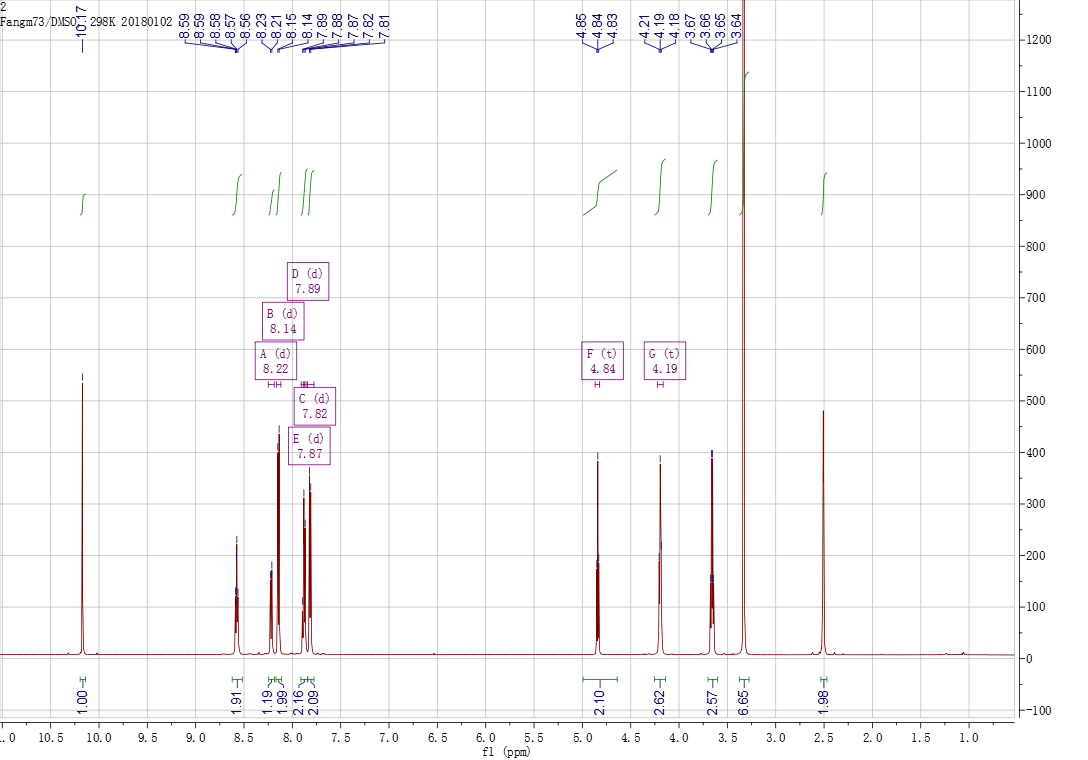 Figure S2.  1H NMR spectrum of compound OH-CHO in d6-DMSO 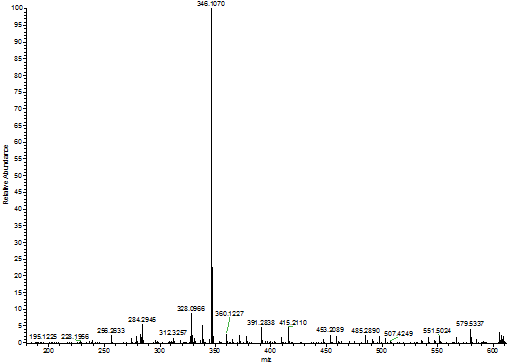 Figure S3. Mass spectrum of compound OH-CHO